Tentative Program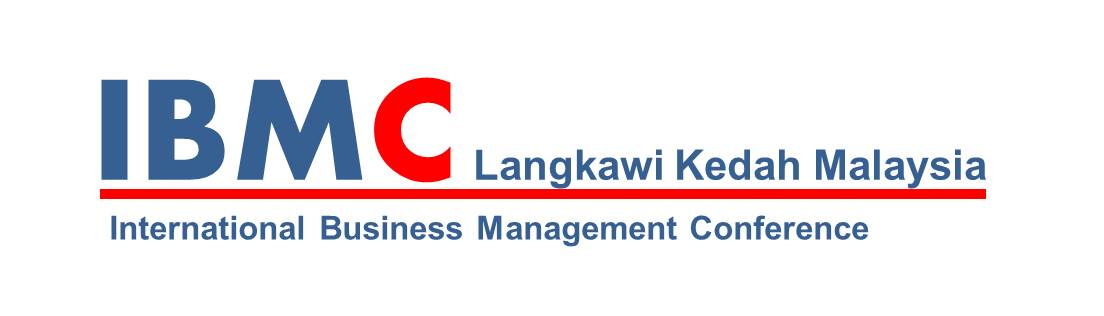 3-4 December 2017, Adya Hotel Langkawi** Each presentation will be 15 minutes, 10 minutes for presentation and 5 minutes for Q & A sessions** Presenter may use PowerPoint slide to present their paper** Presentation will be only on 3 December 2017. For 4 December 2017 there is no program and presenter are      free to visit Pulau LangkawiDay 1 ( 22 April 2017, Saturday)Day 1 ( 22 April 2017, Saturday)Day 1 ( 22 April 2017, Saturday)TimeProgrammeVenue8.00 am – 9.00 amRegistrationAdya Hotel9.15 am – 9.30 amWelcoming Opening9.30 am – 10.30 amSession 1Room 110.30 am – 11.00 amTea Break11.00 am – 1.00 pmSession 2Room 11.00 pm – 2.30 pmBreak / Lunch2.30 pm – 4.00 pmSession 3Room 14.00 pm – 4.30 pmTea break / end session